السيرة الذاتية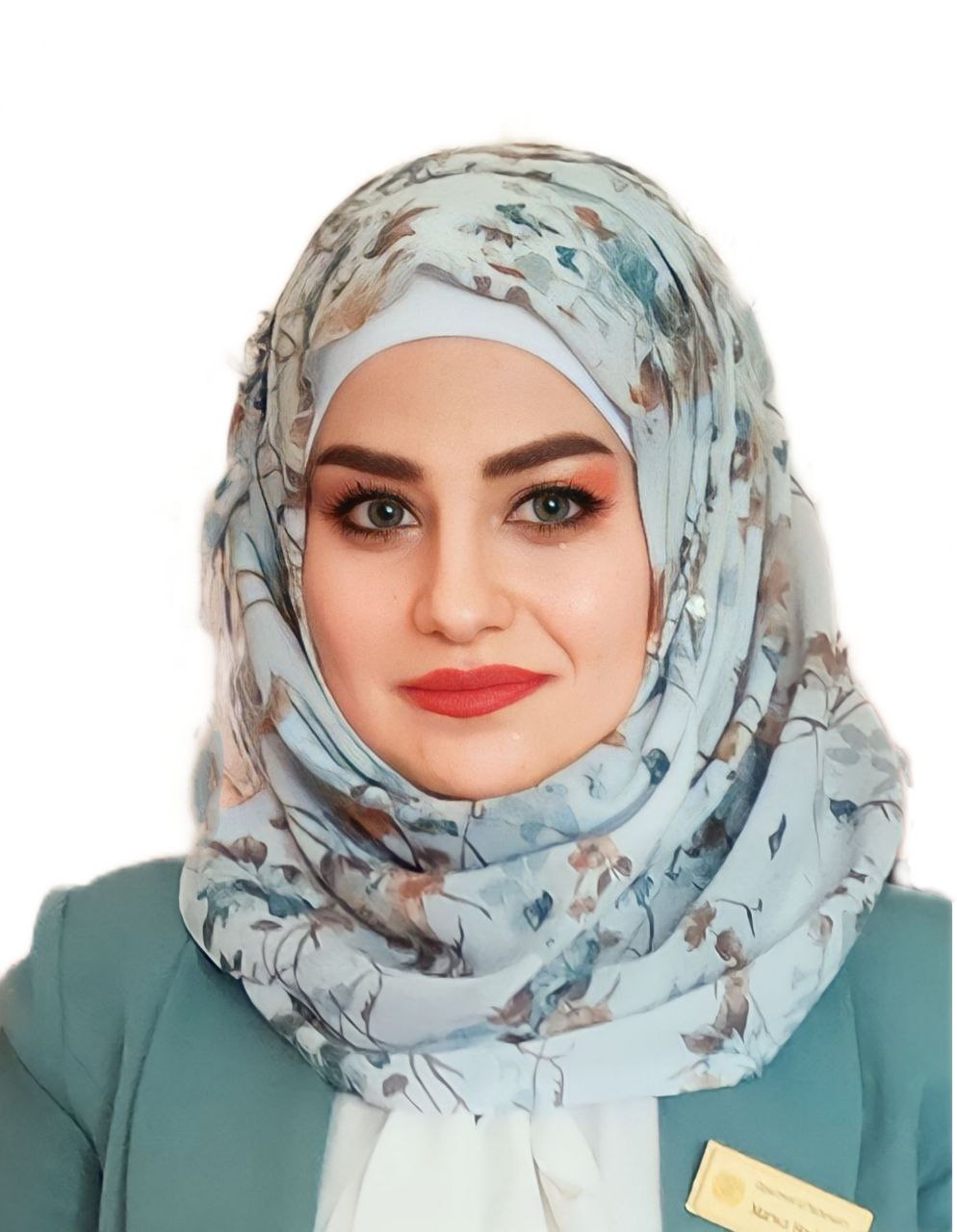 الاســــــــــــم الرباعي واللقب   : مروه هاشم عدنان جاسم السعدي       تاريخ الميـلاد  :       يوم/ 2     شهر/ 9      سنة/ 1994	الحالة الزوجية : متزوجة       عـــــدد الأولاد  : واحد        الاختـصاص العام    :  رياضيات        الاختـصاص الدقيق    :  طرائق تدريس رياضياتالوظيفــــــة     : تدريسي       الدرجة العلمية : مدرس مساعدالديـــــــــــانة   : مسلم        عنوان العمل   : الجامعة المستنصرية/ كلية التربية الأساسية/ قسم الرياضيات      الهاتف النقال  : 07713746175      البريد إلالكتروني : marwahashim94@uomustansiriyah.edu.iqأولاً : المؤهلات العلمية .ثانياً : التدرج الوظيفي .ثالثاً : التدريس الجامعي .رابعاً : المقررات الدراسية التى قمت بتدريسها.    خامساً: ( الاطاريح ، الرسائل ) التي أشرف عليها:سادساً: المؤتمرات والندوات العلمية وورش العمل التي شارك فيها.سابعا : الأنشطة العلمية الاخرى . ثامنا: المشروعات البحثية فى مجال التخصص لخدمة البيئة والمجتمع أو تطوير التعليم.تاسعا: عضوية الهيئات العلمية المحلية والدولية عاشراً: كتب الشكر ، الجوائز  و شهادات التقدير.حادى عشر :الكتب المؤلفة أو المترجمة.ثاني عشر :اللغــات  التي تجيدها.        العربية            الانكليزيةالدرجة العلميةالجامعةالكليـــة التاريخبكالوريوسالمستنصريةكلية التربية الاساسية2015-2016الماجستيرالمستنصريةكلية التربية الاساسية2021الدكتوراه    دبلوم عام تالوظيفةالجهةالفترة من - الى1تدريسيكلية التربية الاساسية2023- الى حد الان23تالجهة  (المعهد / الكلية)الجامعةالفترة  من - الى1كلية التربية الاساسيةالمستنصرية2023-الى حد الان234تالقســـمالمـــــادةالسنـــــة1الرياضياتطرائق تدريس تخصصية20232اللغة العربيةإحصاء تربوي202334تاسم الأطروحة  أو  الرسالةالقســـمالسنــة123تالعنوان السنــة مكان أنعقادهانوع المشاركة 
( بحث / بوستر حضور)1ندوة (العنف الاسري واثره على المجتمع)2024كلية التربية الاساسيةعضوداخل الكليةخارج الكلية1-2-3-تأسم البحثمحل النشرالسنة1234تكتاب الشكر أو الجائزة أو شهادة التقديرالسنةالجهة1تأسم الكتابسنة النشر12